OFÍCIO Nº 1430/2015                                                                        Em 07 de agosto de 2015AoExcelentíssimo SenhorELIAS CHEDIEKPresidente da Câmara MunicipalRua São Bento, 887 - Centro14801-300 - ARARAQUARA/SPSenhor Presidente:	Nos termos da Lei Orgânica do Município de Araraquara, encaminhamos a Vossa Excelência, a fim de ser apreciado pelo nobre Poder Legislativo, o incluso Projeto de Lei que autoriza a abertura de um Crédito Adicional Especial, até o limite de R$ 257.545,13 (duzentos e cinquenta e sete mil, quinhentos e quarenta e cinco reais e treze centavos), referente ao Termo de Convênio celebrado entre o Estado de São Paulo, por intermédio da Secretaria de Estado da Educação e FDE – Fundação para o Desenvolvimento da Educação, para aditamento da obra de construção da Escola Estadual do Parque Residencial Vale do Sol,Diante do exposto, o Poder Executivo Municipal entende estar plenamente justificada a presente propositura e aguarda que o Projeto que ora submete ao crivo do Legislativo Municipal seja prontamente aprovado.Por julgarmos esta propositura como medida de urgência, solicitamos seja o presente Projeto de Lei apreciado dentro do menor prazo possível, nos termos do artigo 80 da Lei Orgânica Municipal.Valho-me do ensejo para renovar-lhe os protestos de estima e apreço.Respeitosamente,MARCELO FORTES BARBIERIPrefeito MunicipalPROJETO DE LEI NºDispõe sobre a abertura de Crédito Adicional Especial e dá outras providências.	  				 Art. 1º Fica o Poder Executivo autorizado a abrir um Crédito Adicional Especial, até o limite de R$ 257.545,13 (duzentos e cinquenta e sete mil, quinhentos e quarenta e cinco reais e treze centavos), referente ao Termo de Convênio celebrado entre o Estado de São Paulo, por intermédio da Secretaria de Estado da Educação e FDE – Fundação para o Desenvolvimento da Educação, para aditamento da obra de construção da Escola Estadual do Parque Residencial Vale do Sol, conforme demonstrativo abaixo:Art. 2º O crédito autorizado no artigo anterior será coberto com os recursos conforme disposto no inciso II, § 1º do artigo 43 da Lei Federal 4.320/64, por EXCESSO DE ARRECADAÇÃO, proveniente de repasse dos recursos oriundos do FDE– Fundo para Desenvolvimento da Educação. 	Art. 3º Fica incluso o presente crédito adicional especial na Lei nº 8.075 de 22 de novembro de 2.013 (Plano Plurianual - PPA), Lei nº 8.262 de 22 de julho de 2.014 (Lei de Diretrizes Orçamentárias - LDO) e na Lei nº 8.359 de 03 de dezembro de 2.014 (Lei Orçamentária Anual - LOA).Art. 4º Esta Lei entrará em vigor na data de sua publicação, revogadas as disposições em contrário.PREFEITURA DO MUNICÍPIO DE ARARAQUARA, aos 07 (sete) de agosto de 2015 (dois mil e quinze).MARCELO FORTES BARBIERIPrefeito Municipal02PODER EXECUTIVOPODER EXECUTIVOPODER EXECUTIVO02.09SECRETARIA MUNICIPAL DA EDUCAÇÃOSECRETARIA MUNICIPAL DA EDUCAÇÃOSECRETARIA MUNICIPAL DA EDUCAÇÃO02.09.02EDUCAÇÃO FUNDAMENTALEDUCAÇÃO FUNDAMENTALEDUCAÇÃO FUNDAMENTALFUNCIONAL PROGRAMÁTICAFUNCIONAL PROGRAMÁTICAFUNCIONAL PROGRAMÁTICAFUNCIONAL PROGRAMÁTICA12EDUCAÇÃO361EDUCAÇÃO FUNDAMENTAL0044EXPANSÃO E MELHORIAS DA REDE FÍSICA ESCOLAR1PROJETO1446CONSTRUÇÃO DE ESCOLA PQ.RES.VALE DO SOL257.545,13CATEGORIA ECONÔMICACATEGORIA ECONÔMICACATEGORIA ECONÔMICACATEGORIA ECONÔMICA4.4.90.51OBRAS E INSTALAÇÕESR$257.545,13Fonte de Recurso2 – Transferências e Convênios Estaduais Vinculados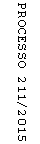 